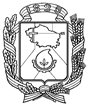 АДМИНИСТРАЦИЯ ГОРОДА НЕВИННОМЫССКАСТАВРОПОЛЬСКОГО КРАЯПОСТАНОВЛЕНИЕ30.09.2020                                  г. Невинномысск                                      № 1523О строительстве объекта «Подъездная автомобильная дорога для объекта «Оптово-распределительный центр «Невинномысск» в городе Невинномысске Ставропольского края» в 2021 году	В соответствии с Законом Ставропольского края от 13 декабря 2019 г. № 95-кз «О бюджете Ставропольского края на 2020 год и плановый период 2021 и 2022 годов», постановлением Правительства Ставропольского края от 29 декабря 2018 г. № 624-п «Об утверждении государственной программы Ставропольского края «Развитие транспортной системы», решением Думы города Невинномысска от 19 декабря 2019 г. № 480-56 «О бюджете города Невинномысска на 2020 год и на плановый период 2021 и 2022 годов», в целях создания условий для реализации новых инвестиционных проектов на территории города Невинномысска, постановляю:1. Утвердить:1.1. План строительства объекта «Подъездная автомобильная дорога для объекта «Оптово-распределительный центр «Невинномысск» в городе Невинномысске Ставропольского края» в 2021 году, (далее – План), согласно приложению 1 к настоящему постановлению.1.2. Результат использования субсидии из бюджета Ставропольского края, выделяемой на строительство объекта «Подъездная автомобильная дорога для объекта «Оптово-распределительный центр «Невинномысск» в городе Невинномысске Ставропольского края», в 2021 году (далее – субсидия), согласно приложению 2 к настоящему постановлению.2. Установить расходное обязательство муниципального образования города Невинномысска на строительство объекта «Подъездная автомобильная дорога для объекта «Оптово-распределительный центр «Невинномысск» в городе Невинномысске Ставропольского края» в 2021 году в размере 81 334 640,00 руб., в том числе за счет средств поступающих из бюджета Ставропольского края – 80 521 293,60 руб. и из бюджета города Невинномысска – 813 346,40 руб., предусмотренных на софинансирование расходов указанных в настоящем пункте.3. Определить управление жилищно-коммунального хозяйства администрации города Невинномысска:3.1. Уполномоченным органом администрации города Невинномысска по строительству объекта «Подъездная автомобильная дорога для объекта 2«Оптово-распределительный центр «Невинномысск» в городе Невинномысске Ставропольского края» в 2021 году (далее - уполномоченный орган).3.2. Главным распорядителем бюджетных средств, организующим исполнение расходного обязательства муниципального образования города Невинномысска, указанного в пункте 2 настоящего постановления.	4. Уполномоченному органу:4.1. Обеспечить расходование средств на строительство объекта «Подъездная автомобильная дорога для объекта «Оптово-распределительный центр «Невинномысск» в городе Невинномысске Ставропольского края» в 2021 году в строгом соответствии с условиями предоставления субсидии.4.2. Обеспечить достижение результата использования субсидии, указанного в подпункте 1.2  настоящего постановления.5. Разместить настоящее постановление на официальном сайте администрации города Невинномысска в информационно-телекоммуникационной сети «Интернет».6. Контроль за исполнением настоящего постановления возложить заместителя главы администрации города Невинномысска Полякова Р.Ю.Глава города НевинномысскаСтавропольского края                                                                    М.А. МиненковПриложение 1к постановлению администрациигорода Невинномысскаот 30.09.2020 № 1523ПЛАНстроительства объекта «Подъездная автомобильная дорога для объекта «Оптово-распределительный центр «Невинномысск» в городе Невинномысске Ставропольского края» в 2021 годуПервый заместитель главы администрации города Невинномысска				        В.Э. СоколюкПриложение 2к постановлению администрациигорода Невинномысскаот 30.09.2020 № 1523РЕЗУЛЬТАТиспользования субсидии из бюджета Ставропольского края, выделяемой на строительство объекта «Подъездная автомобильная дорога для объекта «Оптово-распределительный центр «Невинномысск» в городе Невинномысске Ставропольского края» в 2021 годуПервый заместитель главы администрации города Невинномысска				     В.Э. СоколюкНаименование мероприятияСрок исполненияИсточник финансового обеспеченияОбъем финансового обеспечения (рублей)Долевоеучастиебюджета(%)Ответственный исполнитель123456Строительство объекта «Подъездная автомобильная дорога для объекта «Оптово-распределительный центр «Невинномысск» в городе Невинномысске Ставропольского края» в 2021 году2021 годсредства бюджета Ставропольского края80 521 293,6099управление жилищно-коммунального хозяйства администрации города НевинномысскаСтроительство объекта «Подъездная автомобильная дорога для объекта «Оптово-распределительный центр «Невинномысск» в городе Невинномысске Ставропольского края» в 2021 году2021 годсредства бюджета города Невинномысска813 346,401управление жилищно-коммунального хозяйства администрации города НевинномысскаИтого:Итого:Итого:81 334 640,00100управление жилищно-коммунального хозяйства администрации города НевинномысскаНаименование результатаЕдиница измеренияЗначение результата123Увеличение протяженности построенных автомобильных дорогкм1,30212